ТАБЛИЦЯрейтингу факультету механіки, енергетики та інформаційних технологій за підсумками роботи у 2022-2023 н.р.Декан факультету механіки, енергетики та інформаційних технологій,  професор                                 Степан КОВАЛИШИНТаблиця рейтингу кафедри Фізики та інженерної механіки(Рейтинг кафедри за підсумками роботи протягом 2022-2023 н. р.)Завідувач кафедри фізики та інженерної механікипроф. Мягкота С.В.                                            __________________таблиця рейтингу кафедри управління проектами  та безпеки виробництва(за підсумками роботи впродовж 2022-2023 н. р.)Завідувач кафедри                                                       Василь ТимочкоРейтинг кафедри енергетики за підсумками роботи протягом 2022-2023 н. р.Завідувач кафедри енергетики,к.т.н., доцент 								Сиротюк С. В.Рейтинг кафедри електротехнічних систем  за підсумками роботи протягом 2022-2023 н. р.Завідувач кафедри енергетики,д.т.н., професор 								Калахан О. С. РЕЙТИНГОВА ОЦІНКАкафедри автомобілів і тракторів Львівського національного університету природокористуванняЗавідувач кафедри автомобілів і тракторів,к.т.н., доцент                                                                       Віктор ШЕВЧУКРейтинг кафедри агроінженерії та технічного сервісу імені професора Олександра Семковича
Львівського національного університету природокористуванняза підсумками роботи 2022-2023 н.р.Завідувач кафедри     к.т.н., доцент                                   Андрій ШАРИБУРА Рейтинг кафедри інформаційних технологійза підсумками роботи протягом 2022-2023 н. р.Завідувач кафедри інформаційнихтехнологій, д.т.н., професор					А.М. ТригубаРейтинг кафедри машинобудуванняЛьвівського національного університету природокористування(за підсумками роботи протягом 2022-2023 н. р.)Завідувач кафедри машинобудування д.т.н., професор В. Власовець     №КафедраРейтингова оцінка, %31Фізики та інженерної механіки 28932Управління проектами та безпеки виробництва 19033Енергетики 25834Електротехнічних систем 282,835Автомобілів і тракторів  14836Агроінженерії та технічного сервісу ім. проф. О. Семковича 156.237Машинобудування 186,438Інформаційних технологій 298Разом / середнє 20231808 / 226Звання, посада ПІБ науково-педагогічного працівника (НПП) кафедриРейтинг у %Примітки до рейтингу кафедри на підставі пункту 6.3.1.Рейтинг кафедри у відсотках (%)Мягкота С.В.886Бурнаєв О.М.135Кушнір О.П.162Пономаренко О.М.121Семерак В.М.141289Звання, посада ПІБ науково-педагогічного працівника (НПП) кафедриРейтинг у %Примітки до рейтингу кафедри на підставі пункту 6.3.1.Рейтинг кафедри у відсотках (%)Завідувач кафедри, доцент Тимочко В.О.208Доцент Городецький І.М.295Доцент Березовецький А.П. 183Доцент Мазур І.Б.160Доцент Ковальчук Ю.О.150Ст. викл. Сафонов С. А.141Разом1137190Звання, посада ПІБ науково-педагогічного працівника (НПП) кафедриРейтинг у %Примітки до рейтингу кафедри на підставі пункту 6.3.1.Рейтинг кафедри у відсотках (%)Доцент, завідувач кафедри Сиротюк С. В.315258Професор Боярчук В.М.447258Доцент Шолудько Я. В.159258Доцент Бабич М. І.251258Доцент Кригуль Р. Є.244258Доцент Коробка С. В.277258В.о. доцента Михалюк М. А.113258Звання, посада ПІБ науково-педагогічного працівника (НПП) кафедриРейтинг у %Примітки до рейтингу кафедри на підставі пункту 6.3.1.Рейтинг кафедри у відсотках (%)Професор, завідувач кафедри Калахан О. С.265283Професор Чабан А. В.652283В.о. доцента Левонюк В. Р.376283Професор Гудим В. І.158,4283Доцент Гошко М. О.123,5283283Ст.викладач Дробот І.М.121,6283Звання, посада ПІБ науково-педагогічного працівника (НПП) кафедриРейтинг (після усіх додавань!) НПП (у дужках вказувати (%), нараховані за участь у підготовці відповідних справ (ліцензійних, акредитації)Наприклад: (+10%)Наявність ліцензійних та/або акредитаційних справ у кафедри (їхня кількість та назва ОС)додаткові відсоткові значення рейтингу, нараховані за успішне виконання підготовки акредитаційних та/або ліцензійних справРейтинг кафедри у відсотках (%)Д.т.н., професор Крайник Л.В.207,2Додатковими є відсотки, що є різницею віднімання рейтингу кафедри у разі множення на відповідні коефіцієнти (1.2, 1.4 чи 1.5 і т. д.) від середнього рейтингу кафедри до множення на зазначені коефіцієнти!147,9К.т.н., доцент Сукач О.М.183,7Додатковими є відсотки, що є різницею віднімання рейтингу кафедри у разі множення на відповідні коефіцієнти (1.2, 1.4 чи 1.5 і т. д.) від середнього рейтингу кафедри до множення на зазначені коефіцієнти!147,9К.т.н., доцент, зав. каф., Шевчук В.В.176,6Додатковими є відсотки, що є різницею віднімання рейтингу кафедри у разі множення на відповідні коефіцієнти (1.2, 1.4 чи 1.5 і т. д.) від середнього рейтингу кафедри до множення на зазначені коефіцієнти!147,9Д.с-г.н., доцентШевчук Р.С.147,8Додатковими є відсотки, що є різницею віднімання рейтингу кафедри у разі множення на відповідні коефіцієнти (1.2, 1.4 чи 1.5 і т. д.) від середнього рейтингу кафедри до множення на зазначені коефіцієнти!147,9К.т.н., доцент Паславський Р.І.138,1Додатковими є відсотки, що є різницею віднімання рейтингу кафедри у разі множення на відповідні коефіцієнти (1.2, 1.4 чи 1.5 і т. д.) від середнього рейтингу кафедри до множення на зазначені коефіцієнти!147,9Ст. викл. Габрієль Ю.І.137,5Додатковими є відсотки, що є різницею віднімання рейтингу кафедри у разі множення на відповідні коефіцієнти (1.2, 1.4 чи 1.5 і т. д.) від середнього рейтингу кафедри до множення на зазначені коефіцієнти!147,9К.т.н., доцент Миронюк О.С.135,5Додатковими є відсотки, що є різницею віднімання рейтингу кафедри у разі множення на відповідні коефіцієнти (1.2, 1.4 чи 1.5 і т. д.) від середнього рейтингу кафедри до множення на зазначені коефіцієнти!147,9К.т.н., доцент Магац М.І.131,3Додатковими є відсотки, що є різницею віднімання рейтингу кафедри у разі множення на відповідні коефіцієнти (1.2, 1.4 чи 1.5 і т. д.) від середнього рейтингу кафедри до множення на зазначені коефіцієнти!147,9К.т.н., доцент Рубан Д.П.129,4Додатковими є відсотки, що є різницею віднімання рейтингу кафедри у разі множення на відповідні коефіцієнти (1.2, 1.4 чи 1.5 і т. д.) від середнього рейтингу кафедри до множення на зазначені коефіцієнти!147,9К.ф.-м.н., доцент Махоркіна Т.А.121,9Додатковими є відсотки, що є різницею віднімання рейтингу кафедри у разі множення на відповідні коефіцієнти (1.2, 1.4 чи 1.5 і т. д.) від середнього рейтингу кафедри до множення на зазначені коефіцієнти!147,9К.т.н., в.о. доцент Хімка С.М.118,8Додатковими є відсотки, що є різницею віднімання рейтингу кафедри у разі множення на відповідні коефіцієнти (1.2, 1.4 чи 1.5 і т. д.) від середнього рейтингу кафедри до множення на зазначені коефіцієнти!147,9Σ 1627,8Звання, посада ПІБнауково-педагогічного працівника (НПП)кафедриРейтингРейтинг кафедри у відсотках (%)К.т.н., доцент зав. кафедриШарибура А.О.238156,22д.т.н., професор Оліскевич М.С.246156,22К.т.н., доцент Крупич О.М.173,3156,22К.т.н., доцент Семен Я.В.133,6156,22К.т.н., доцент Гошко З.О133156,22К.т.н., доцент Буртак В.В. 145,54156,22К.т.н., доцент Чухрай В.Є.100,0156,22К.т.н., в.о.доцента Левчук О.В.123,15156,22К.т.н., в.о.доцента Рис В.І. 135,3156,22К.т.н., доцент Барабаш В.І.156156,22Ст.викл.Кордоба В.М.100156,22156,22156,22Звання, посада ПІБ науково-педагогічного працівника (НПП) кафедриРейтинг у %Примітки до рейтингу кафедри на підставі пункту 6.3.1.Рейтинг кафедри у відсотках (%)зав. каф. Тригуба А.М.1461,4Акредитація ОПП «Автоматизація та комп’ютерно-інтегровані технології» перший рівень вищої освіти*1,05Акредитація ОПП «Інформаційні системи та технології» другий рівень вищої освіти*1,05∑рейтинг кафедри=∑викл*1,05*1,05=4167,1доц. Пташник В.В.362,9Акредитація ОПП «Автоматизація та комп’ютерно-інтегровані технології» перший рівень вищої освіти*1,05Акредитація ОПП «Інформаційні системи та технології» другий рівень вищої освіти*1,05∑рейтинг кафедри=∑викл*1,05*1,05=4167,1проф. Чаплига В.М.280,9Акредитація ОПП «Автоматизація та комп’ютерно-інтегровані технології» перший рівень вищої освіти*1,05Акредитація ОПП «Інформаційні системи та технології» другий рівень вищої освіти*1,05∑рейтинг кафедри=∑викл*1,05*1,05=4167,1доц. Луб П.М.209,2Акредитація ОПП «Автоматизація та комп’ютерно-інтегровані технології» перший рівень вищої освіти*1,05Акредитація ОПП «Інформаційні системи та технології» другий рівень вищої освіти*1,05∑рейтинг кафедри=∑викл*1,05*1,05=4167,1в.о. доц. Боярчук Ол.В.190,5Акредитація ОПП «Автоматизація та комп’ютерно-інтегровані технології» перший рівень вищої освіти*1,05Акредитація ОПП «Інформаційні системи та технології» другий рівень вищої освіти*1,05∑рейтинг кафедри=∑викл*1,05*1,05=4167,1доц. Желєзняк А.М.165,1Акредитація ОПП «Автоматизація та комп’ютерно-інтегровані технології» перший рівень вищої освіти*1,05Акредитація ОПП «Інформаційні системи та технології» другий рівень вищої освіти*1,05∑рейтинг кафедри=∑викл*1,05*1,05=4167,1доц. Лиса О.В.163,0Акредитація ОПП «Автоматизація та комп’ютерно-інтегровані технології» перший рівень вищої освіти*1,05Акредитація ОПП «Інформаційні системи та технології» другий рівень вищої освіти*1,05∑рейтинг кафедри=∑викл*1,05*1,05=4167,1в.о. доц. Татомир А.В.161,1Акредитація ОПП «Автоматизація та комп’ютерно-інтегровані технології» перший рівень вищої освіти*1,05Акредитація ОПП «Інформаційні системи та технології» другий рівень вищої освіти*1,05∑рейтинг кафедри=∑викл*1,05*1,05=4167,1доц. Смолінський В.Б.152,1Акредитація ОПП «Автоматизація та комп’ютерно-інтегровані технології» перший рівень вищої освіти*1,05Акредитація ОПП «Інформаційні системи та технології» другий рівень вищої освіти*1,05∑рейтинг кафедри=∑викл*1,05*1,05=4167,1в.о. доц. Сидорчук Л.Л.149,7Акредитація ОПП «Автоматизація та комп’ютерно-інтегровані технології» перший рівень вищої освіти*1,05Акредитація ОПП «Інформаційні системи та технології» другий рівень вищої освіти*1,05∑рейтинг кафедри=∑викл*1,05*1,05=4167,1в.о. доц. Падюка Р.І.146,1Акредитація ОПП «Автоматизація та комп’ютерно-інтегровані технології» перший рівень вищої освіти*1,05Акредитація ОПП «Інформаційні системи та технології» другий рівень вищої освіти*1,05∑рейтинг кафедри=∑викл*1,05*1,05=4167,1доц. Запорожцев С.Ю.125,2Акредитація ОПП «Автоматизація та комп’ютерно-інтегровані технології» перший рівень вищої освіти*1,05Акредитація ОПП «Інформаційні системи та технології» другий рівень вищої освіти*1,05∑рейтинг кафедри=∑викл*1,05*1,05=4167,1доц. Шувар Б.І.124Акредитація ОПП «Автоматизація та комп’ютерно-інтегровані технології» перший рівень вищої освіти*1,05Акредитація ОПП «Інформаційні системи та технології» другий рівень вищої освіти*1,05∑рейтинг кафедри=∑викл*1,05*1,05=4167,1в.о. доц. Ковалишин О.С.88,5Акредитація ОПП «Автоматизація та комп’ютерно-інтегровані технології» перший рівень вищої освіти*1,05Акредитація ОПП «Інформаційні системи та технології» другий рівень вищої освіти*1,05∑рейтинг кафедри=∑викл*1,05*1,05=4167,1∑викл3779,7Акредитація ОПП «Автоматизація та комп’ютерно-інтегровані технології» перший рівень вищої освіти*1,05Акредитація ОПП «Інформаційні системи та технології» другий рівень вищої освіти*1,05∑рейтинг кафедри=∑викл*1,05*1,05=4167,1=4167,1/14 = 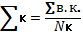 =4167,1/14 = =4167,1/14 = 297,6Звання, посада ПІБ науково-педагогічного працівника (НПП) кафедриРейтинг у %Примітки до рейтингу кафедри на підставі пункту 6.3.1.Рейтинг кафедри у відсотках (%)Професор Власовець В.М.255,4186,41Професор Янків В.В.141,6186,41Доцент Коруняк П.С.152,8186,41Доцент Гуменюк Р.В.226,9186,41Доцент Березовецький С.А.154,9186,41В.о. доц. Швець О.П.199,5186,41В.о. доц. Баранович С.М.186,6186,41В.о. доц. Стукалець І.Г185186,41Ст. викл. Шеремета Р.Б.308,01186,41